Week 1Monday - Day two Use the picture to carry on writing your story. Today you will write the build up to your story 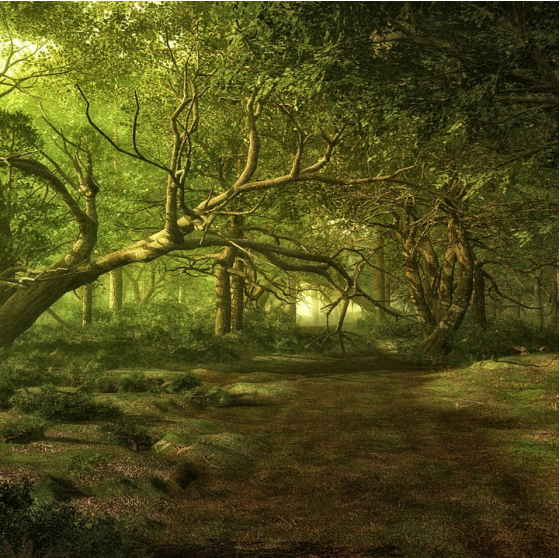 Remember in this section the excitement and tension build up.Remember to include:Correct punctuation A range of nouns, verbs, adverbs, or adjectives to create a mood or atmosphereInclude relative clausesUse your senses to describe what the character might see, hear, smell, taste  